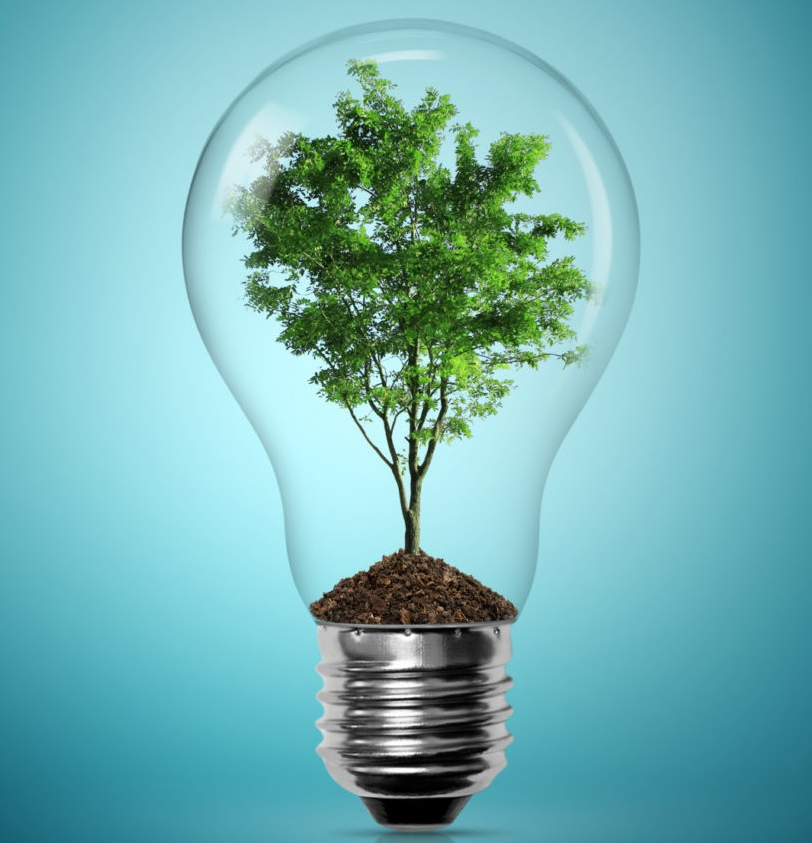 
Energy Saving WeekLet us work together! As a Green Key certified establishment, we work very hard to save energy and thereby the environment - this week and each and every week of the year. Take part by turning off any lights you do not need, taking a bike and choosing local food products at breakfast. Yes, with all of these simple steps you do save energy and the environment!